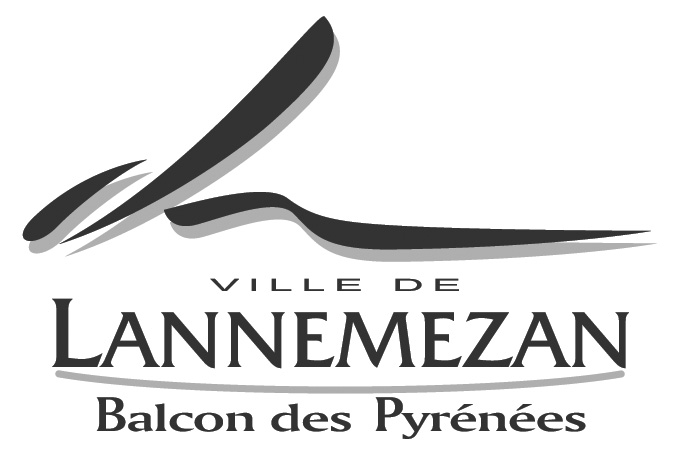 Compte-rendu sommaire du Conseil Municipal du Mardi 25 janvier 20221Adoption procès-verbal 1-1 :  	Adoption du procès-verbal n°2021/06 du 30 Septembre 2021Vote à la majorité des voix1-2 :	Adoption du procès-verbal n°2021/07 du 23 Novembre 2021Vote à la majorité des voix2Compte rendu de décisions3Finances            3-1 : 	Budget Commune : Encaissement des Dividendes ESL                                                                                              Vote à l’unanimité             3-2 : 	Budget Commune : Autorisation d’engager, liquider et mandater les dépenses d’investissement (dans la limite du quart des crédits ouverts au budget de l’exercice précédent)                                                                                               Vote à la majorité              3-3 : 	Budget Assainissement : Autorisation d’engager, liquider et mandater les dépenses d’investissement (dans la limite du quart des crédits ouverts au budget de l’exercice précédent)                                                                                                Vote à l’unanimité              3-4 :	Versement d’avances sur subventions aux budgets annexes                                                                                                Vote à l’unanimité               3-5 : 	Retrait de l’ordre du jour               3-6 :	Mise à jour du schéma directeur d’assainissement – Demande de financement à l’Agence de l’Eau                                                                                                                       Vote à l’unanimité               3-7 :         Modification des tarifs de dépotage des effluents de la STEP                                                                                                                        Vote à la majorité               3-8 :         Demande d DETR – Investissements 2022                                                                                                                         Vote à l’unanimité                3-9 :          N’Co Park : Réfaction partielle de loyers                                                                                                                          Vote à la majorité               3-10 :         Subvention concours des maisons illuminées                                                                                                                           Vote à l’unanimitéGestion des Ressources Humaines	4-1 : Intercommunalité – Mise à disposition d’un agent de la CCPL                                                                                                        Vote à l’unanimité 	4-2 : SMECTOM – Mise à disposition d’un agent communal du service informatique                                                                                                          Vote à l’unanimité5Développement et cadre de vie	 5-1 :	Unité de production d’hydrogène vert par QAIR – Saisie des notaires pour rédaction des actes                                                                                                            Vote à l’unanimité 	 5-2 : 	Projet ICADE et AUTISME PYRENEES – Précisions des conditions juridiques et financières                                                                                                             Vote à l’unanimité  5-3 : 	Occupation du domaine public : tarification des occupations temporaires du domaine public                                                                                                               Vote à l’unanimité	 5-4 : 	Occupation du domaine public : Etablissement d’un règlement                                                                                                                 Vote à l’unanimité6Urbanisme	6-1 :  	Convention ADS urbanisme                                                                                                                    Vote à l’unanimité 7Culture                7-1 :         Programmation et Tarifs des spectacles pour le premier semestre 2022                                                                                                                                 Vote à l’unanimité8Questions diverses